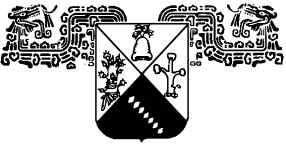 DIRECCIÓN GENERAL DE SERVICIOS ESCOLARESDEPARTAMENTO DE CONTROL ESCOLARACTA ADICIONALTIPO DE EXAMEN: Programa Educativo:Materia:Catedrático:Folio de Acta:Periodo:Fecha de Examen:Grupo:Turno:Matrícula:Nombre(s):CalificaciónNúmero:CalificaciónLetra:Observaciones: